KERTAS PERMOHONAN KELULUSAN TEKNIKAL PROJEK ICT (KICT) JABATAN PENDIDIKAN POLITEKNIK DAN KOLEJ KOMUNITI (JPPKK) BAGI perolehan <nama projek> OLEH <nama agensi> RINGKASAN PROJEK(nama agensi) bercadang untuk membuat *perolehan/ perkhidmatan sewaan/ perkhidmatan langganan/ pembangunan sistem/ pembangunan semula sistem/ peningkatan sistem/ pembaharuan lesen (nama projek) bagi (tujuan dan liputan projek).Skop projek ini merangkumi *pembangunan sistem, perolehan perkakasan, perisian, rangkaian dan perkhidmatan. Anggaran kos keseluruhan projek adalah sebanyak RMXX.XX (dengan SST/tanpa SST) menggunakan peruntukan *Belanja Pembangunan RMKe-11 RP 2019/ Belanja Mengurus/ Sumber Kewangan Dalaman/ Peruntukan Khas.Tempoh projek selama XX bulan, mulai ((MM/YYYY) sehingga (MM/YYYY).**tempoh projek bermula daripada Kick-Off/ SST – penyelenggaraan.Tempoh pelaksanaan selama XX bulan, mulai ((MM/YYYY) sehingga (MM/YYYY).**tempoh pelaksanaan bermula daripada pembekalan – dokumentasi.*delete yang tidak berkaitan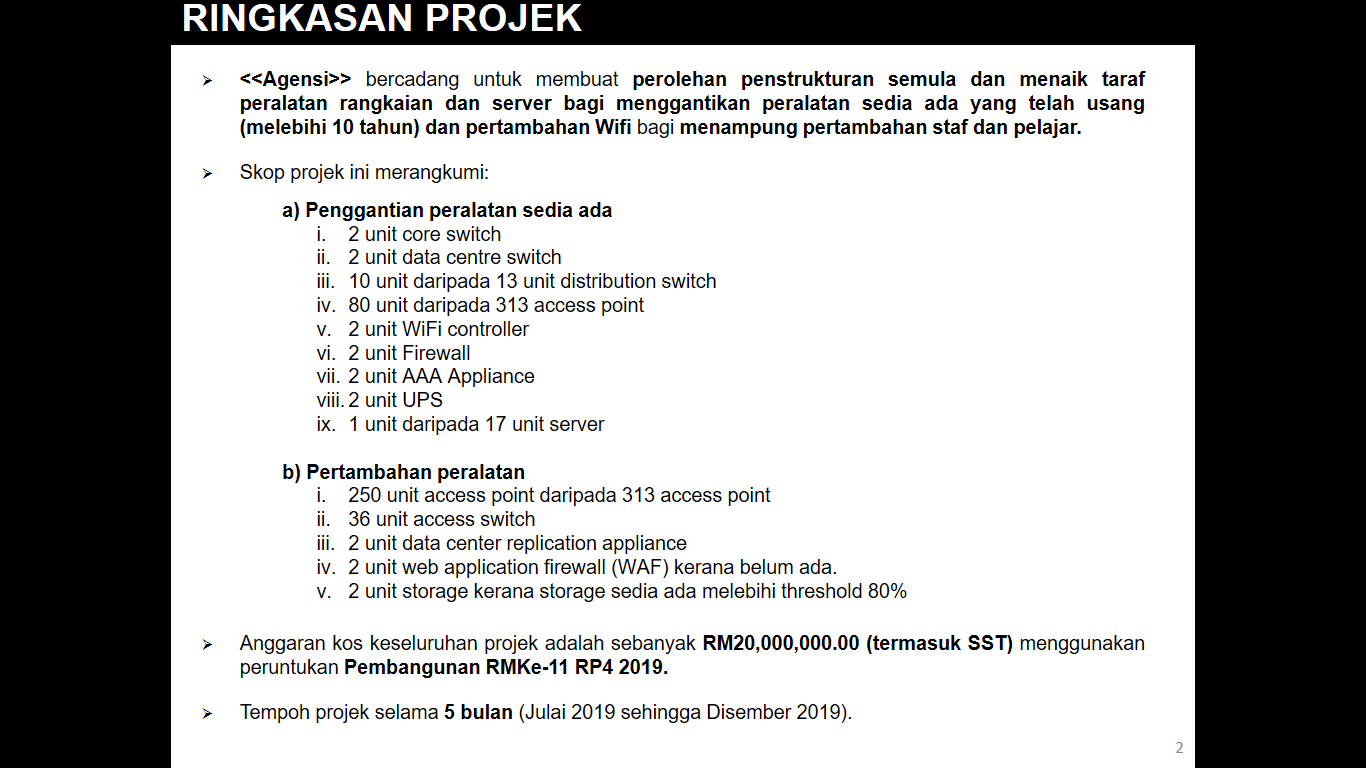 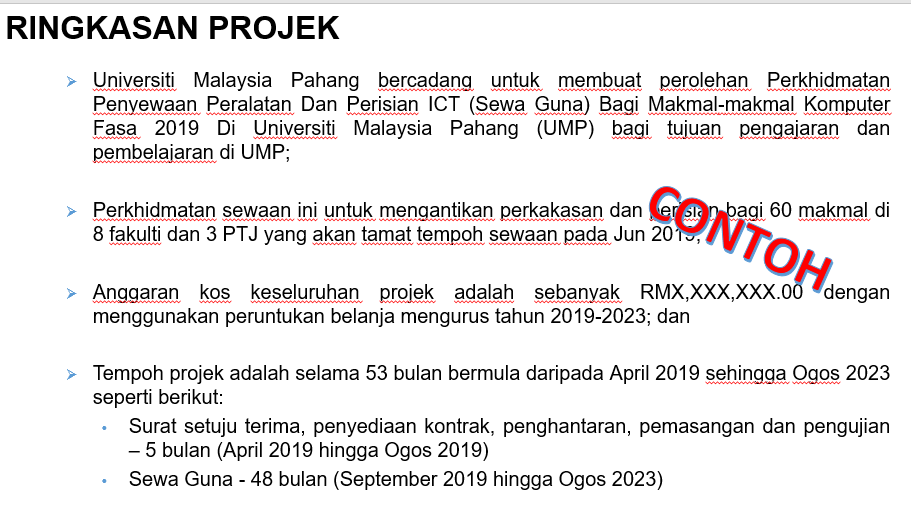 JUSTIFIKASI KEPERLUAN PROJEK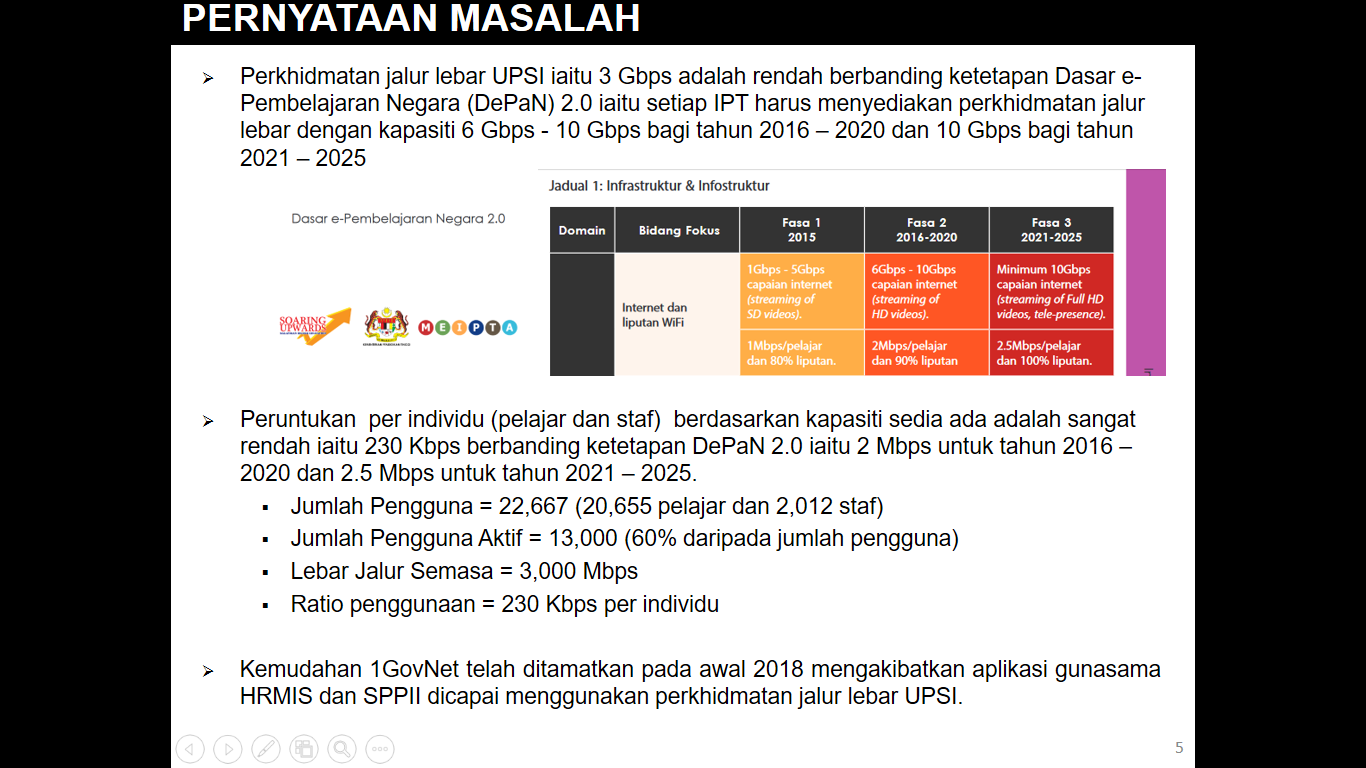 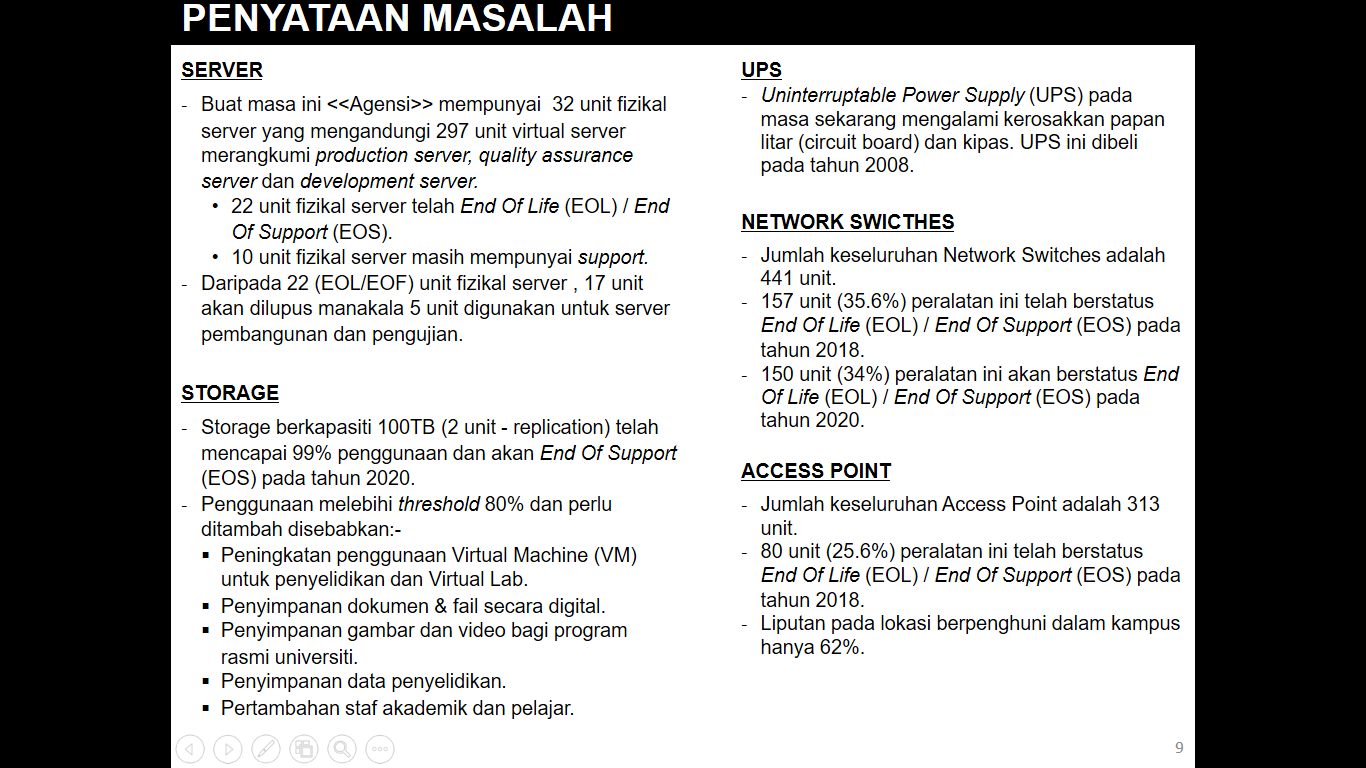 PENGENALAN PROJEKLATAR BELAKANG PROJEKLatar belakang dan keterangan ringkas mengenai kronologi projek (Kos Projek/Punca Kuasa/Perubahan Teknologi/Pembaharuan Lesen/Peningkatan Platform/Peningkatan Sistem/Perluasan Lokasi dan Penggunaan)Latar belakang dan keterangan mengenai projek dan perlu dinyatakan perkara-perkara berikut:Kajian impak atau apa-apa kajian yang berkaitan; dan/atauKajian pasaran; dan/atauPerbandingan kos (kos dan peratus penjimatan)Sekiranya permohonan yang melibatkan PEMBANGUNAN SEMULA, perlu dinyatakan kos pembangunan asal.Sekiranya permohonan melibatkan PERISIAN Commercial-of-the-Shelf (COTS), perlu nyatakan Total Cost of Ownership (TCO) dan peratus pengubahsuaian (customization percentage).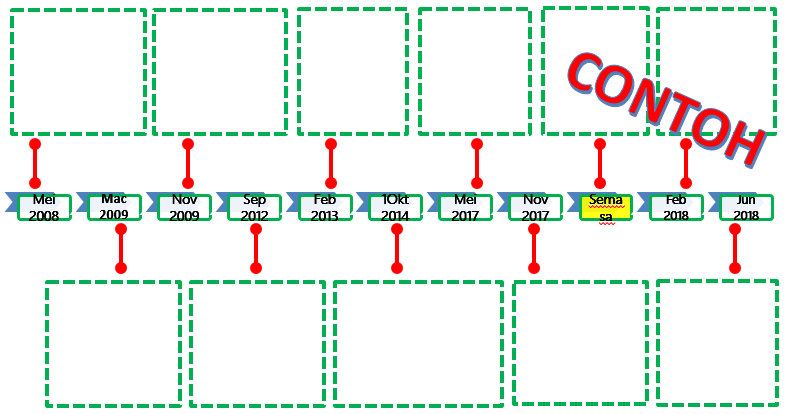 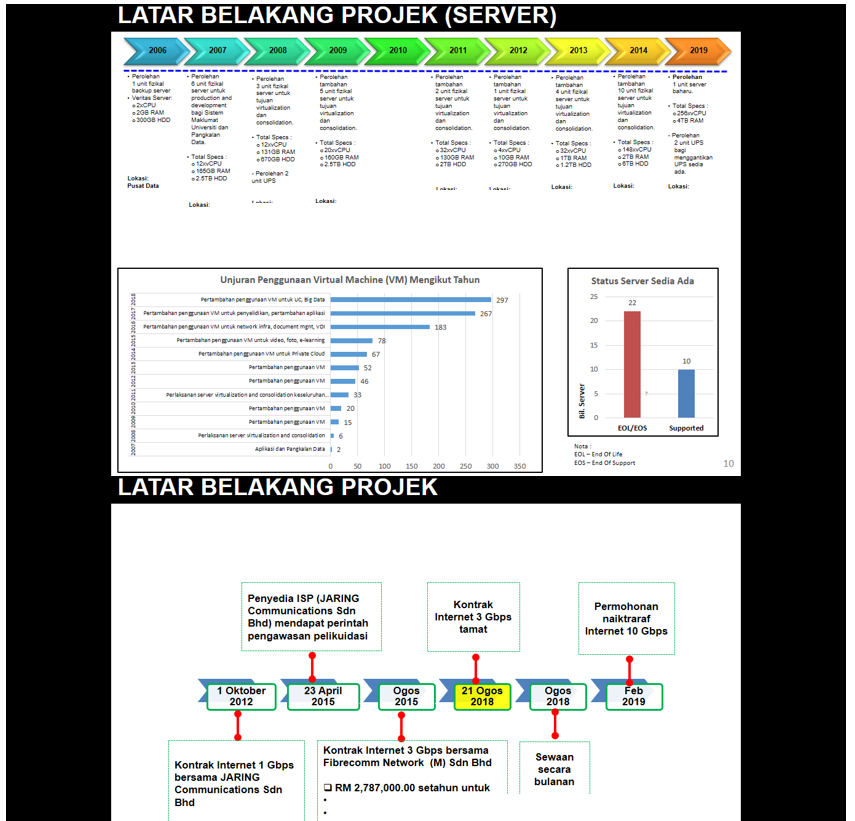 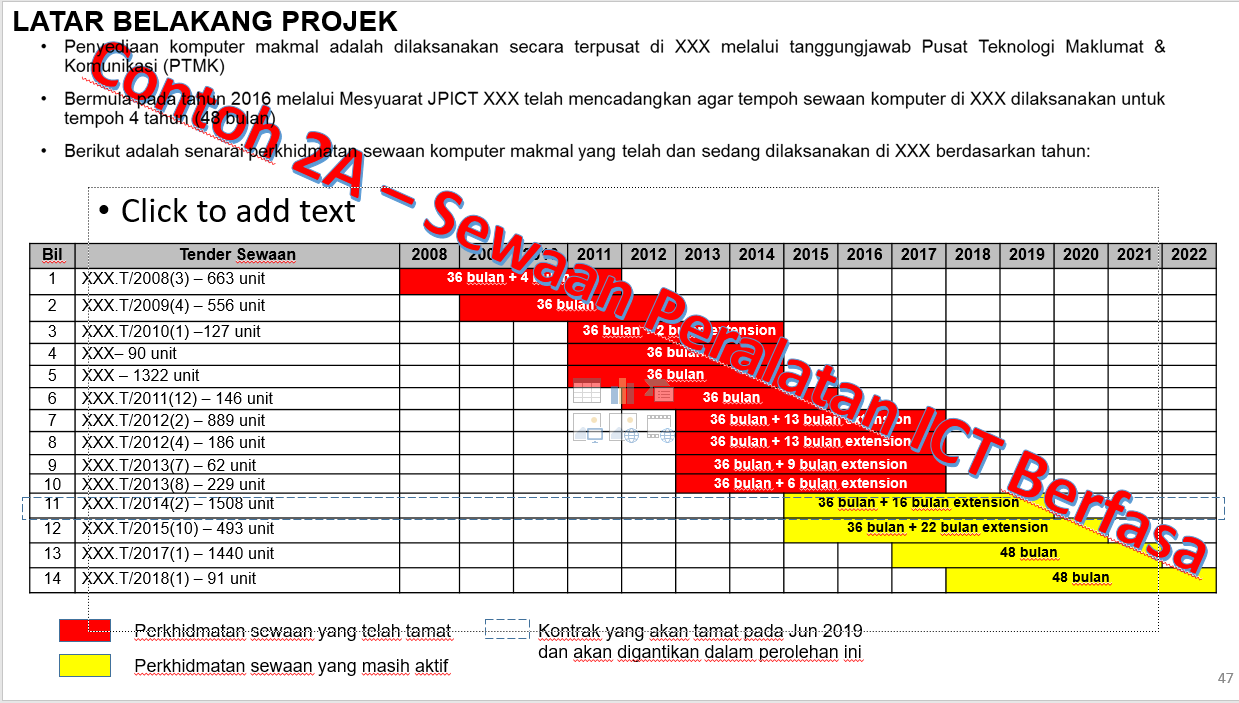 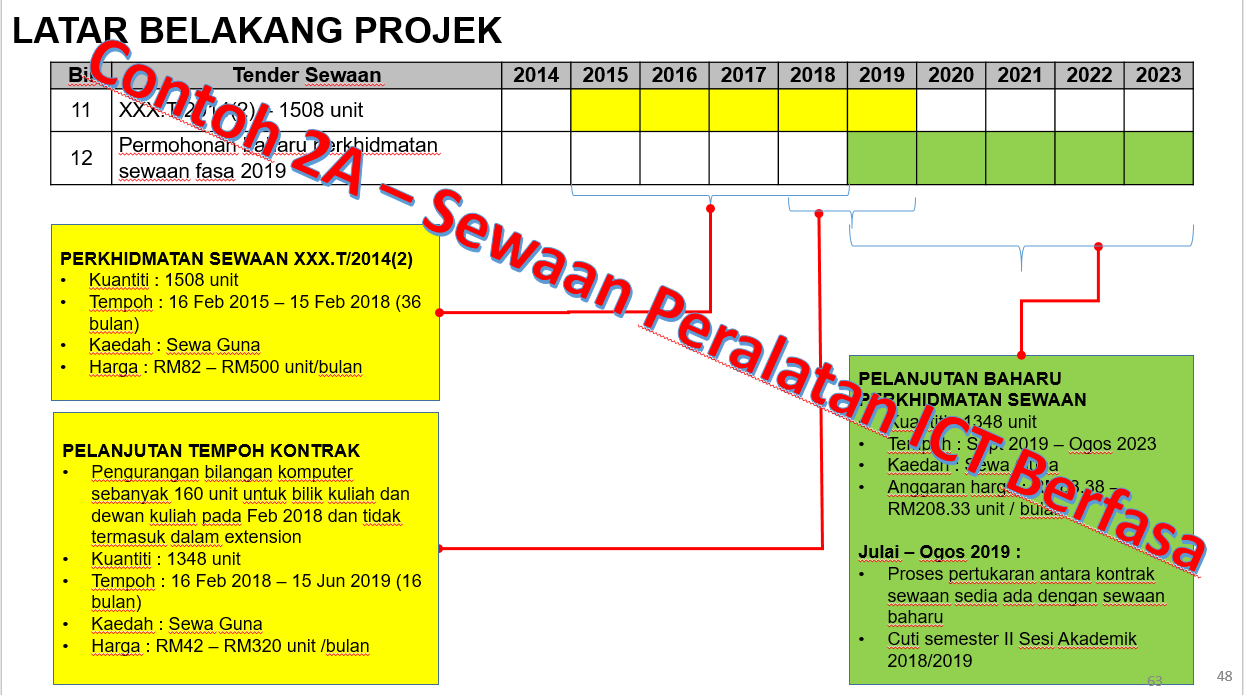 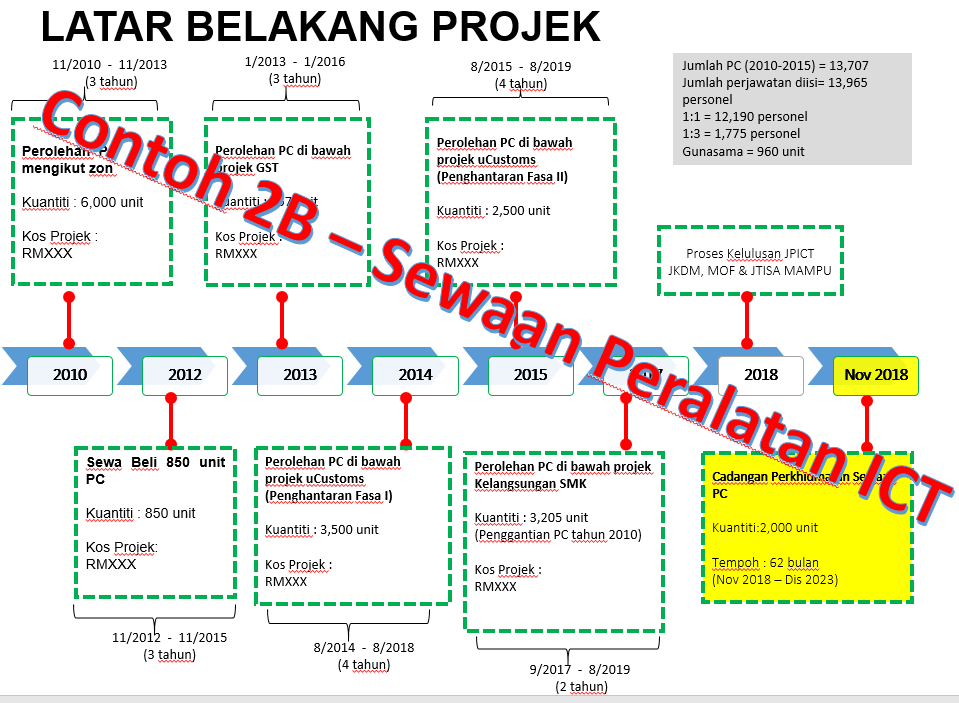 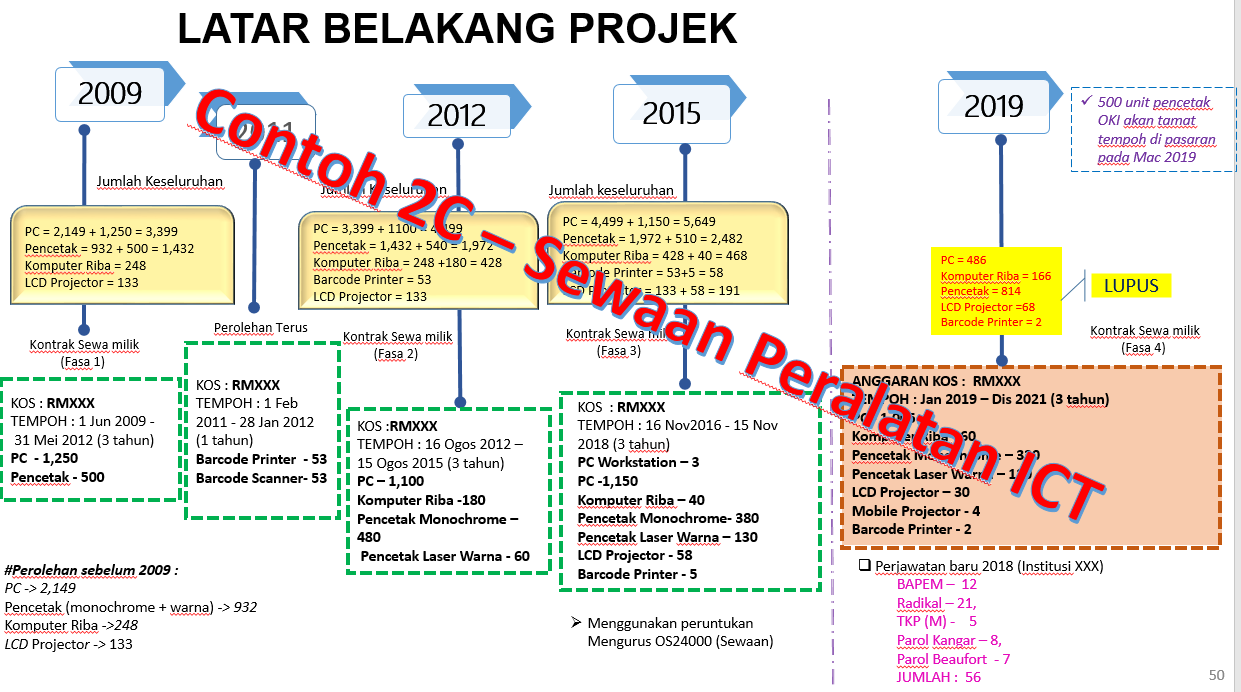 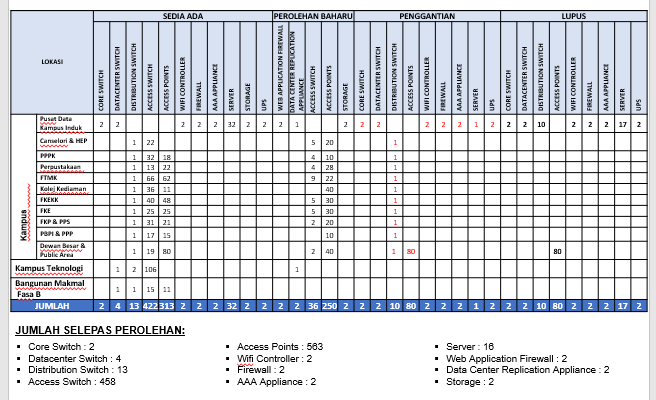 OBJEKTIF DAN FUNGSI PROJEK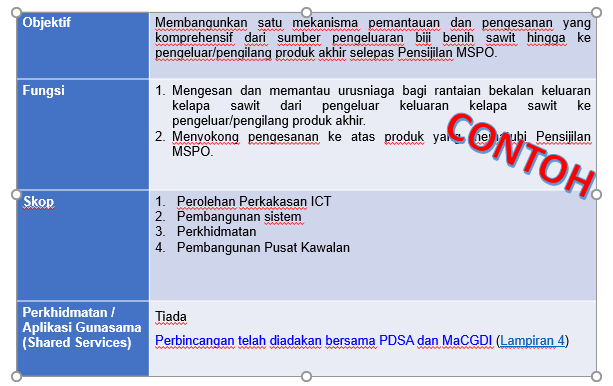 TADBIR URUS PROJEKMasukkan cadangan carta tadbir urus projek ICT yang akan dilaksanakan (sila lihat contoh)Rujuk Pekeliling Transformasi Perkhidmatan Awam Bilangan 3/2018CONTOH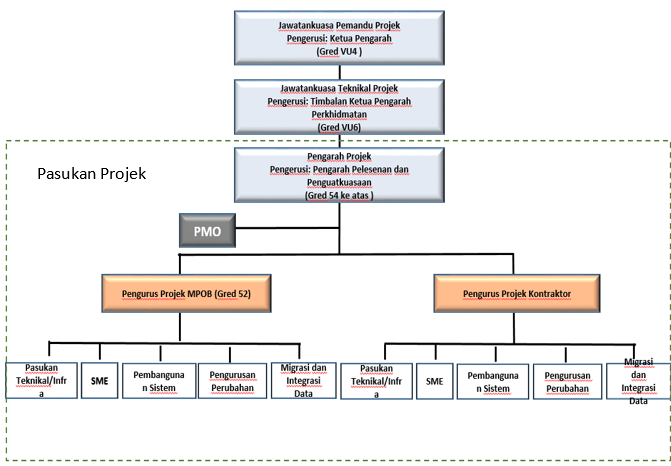 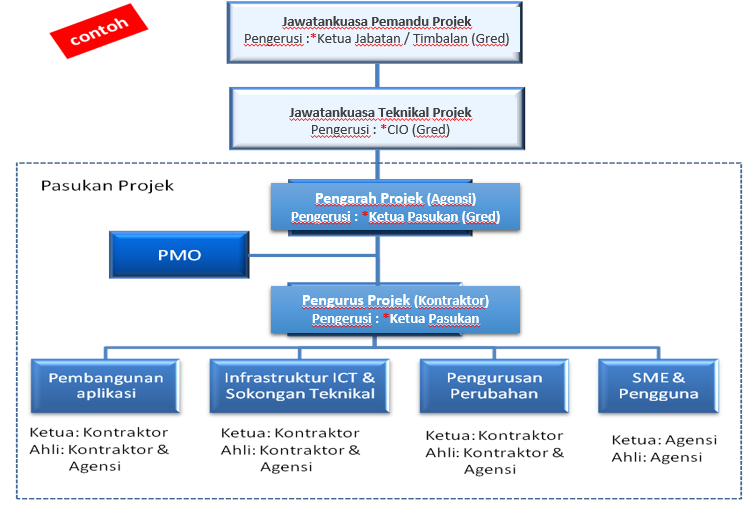 TANGGUNGJAWAB PASUKAN PROJEKAGENSI XYZ: ORGANIZATIONAL LANDSCAPE MAP VIEWMasukkan diagram bisnes (pengguna dalaman, pengguna luaran, fungsi utama agensi dan stakeholder).Contoh diagram bisnes berasaskan Business, Data, Application & Technology (BDAT)Perlu menggambarkan keseluruhan di jabatanPerlu dikekalkan (fixed)– sekiranya ada projek seterusnyaRujuk notation symbol archimate 3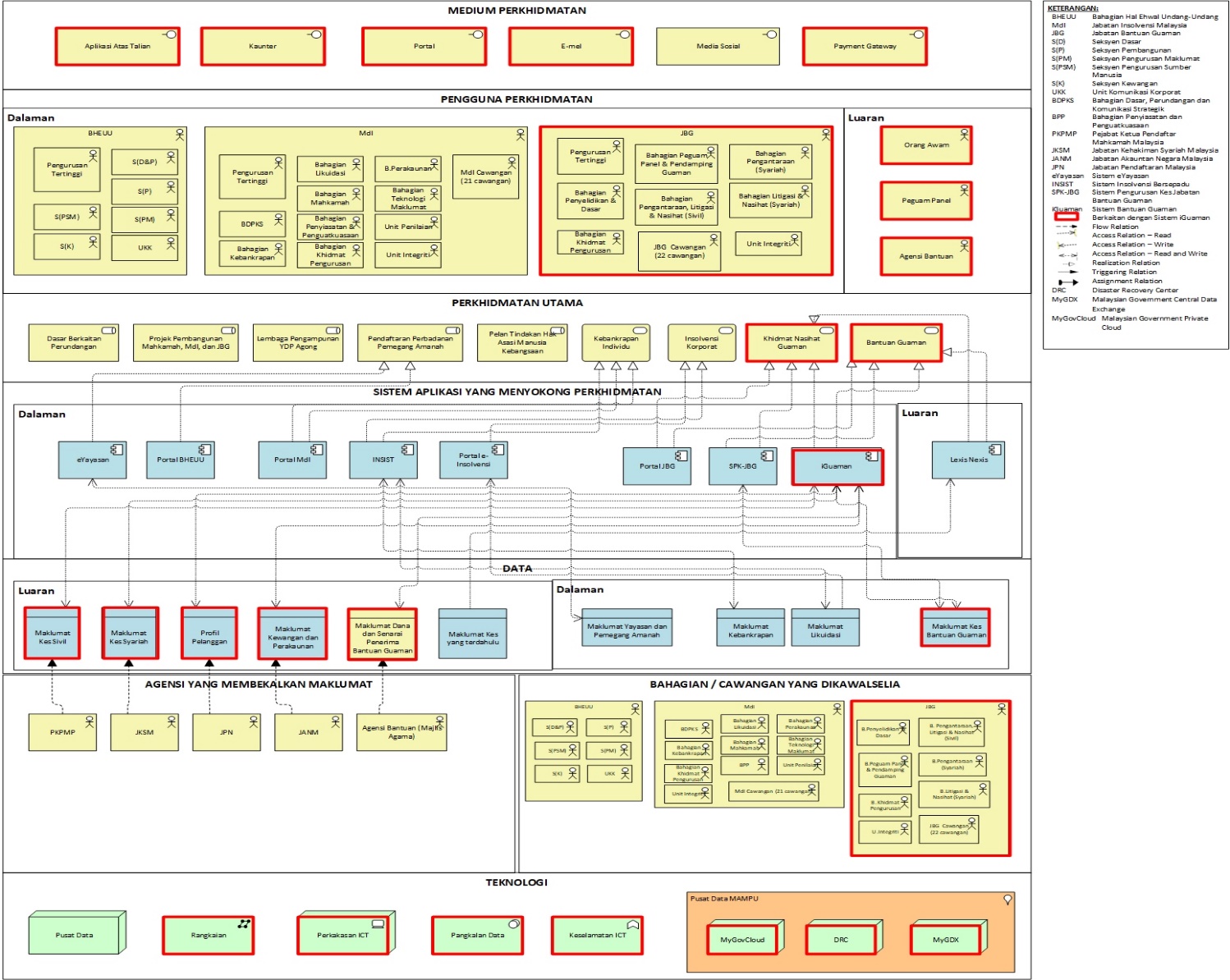 APPLICATION / INFORMATION VIEWMasukkan diagram yang menunjukkan perkhidmatan, pengguna/stakeholder, process/modul, data dan agensi luar yang berkaitan. Hanya gambarkan berkaitan dengan projek iniPerlu senaraikan submodul 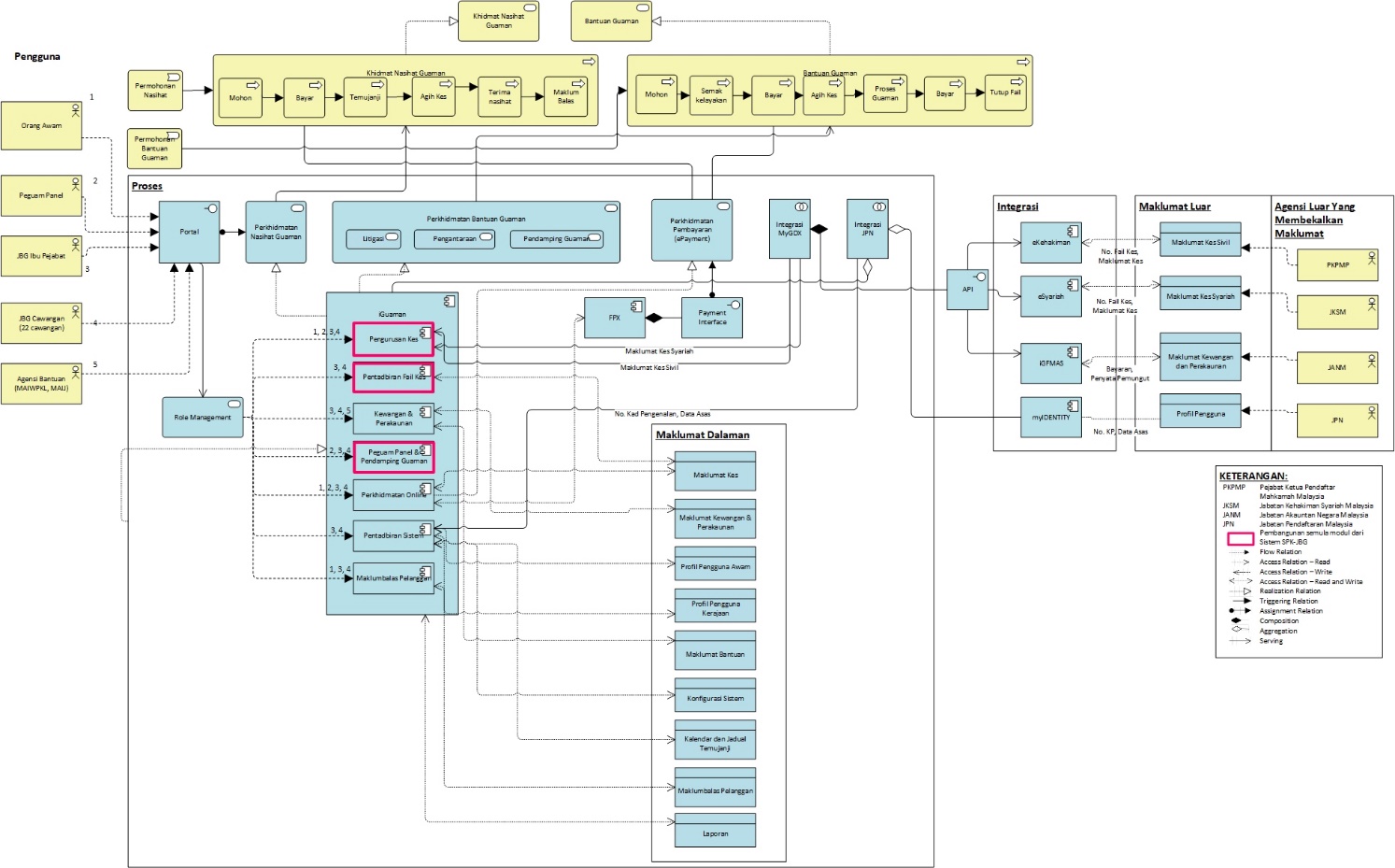 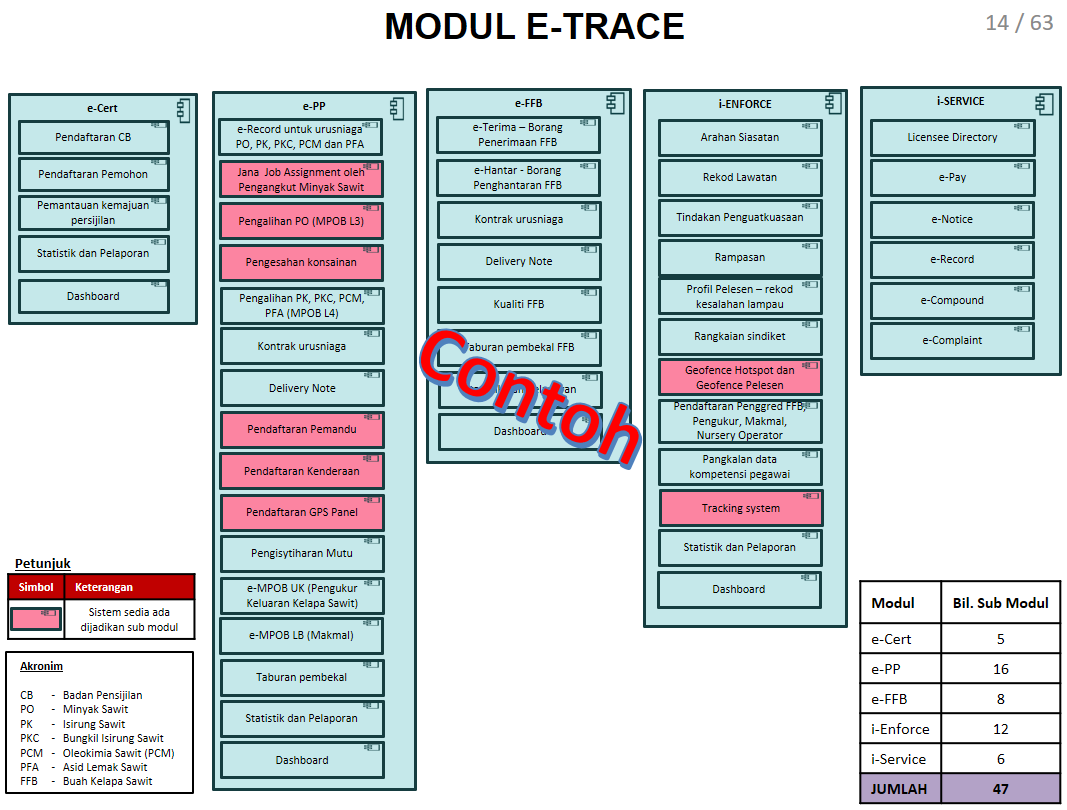 TECHNOLOGY VIEWMasukkan diagram infrastruktur ICT yang menyokong keseluruhan sistem ICT dan projek yang dimohon (contoh DC, DRC, rangkaian/capaian ke internet (LAN/WAN), bandwidth, peralatan (server/virtual server, pc, storage dll))Perlu menggambarkan keseluruhan di jabatanSekiranya permohonan yang melibatkan penambahan kapasiti talian internet / IPVPN perlu disertakan network utilization report.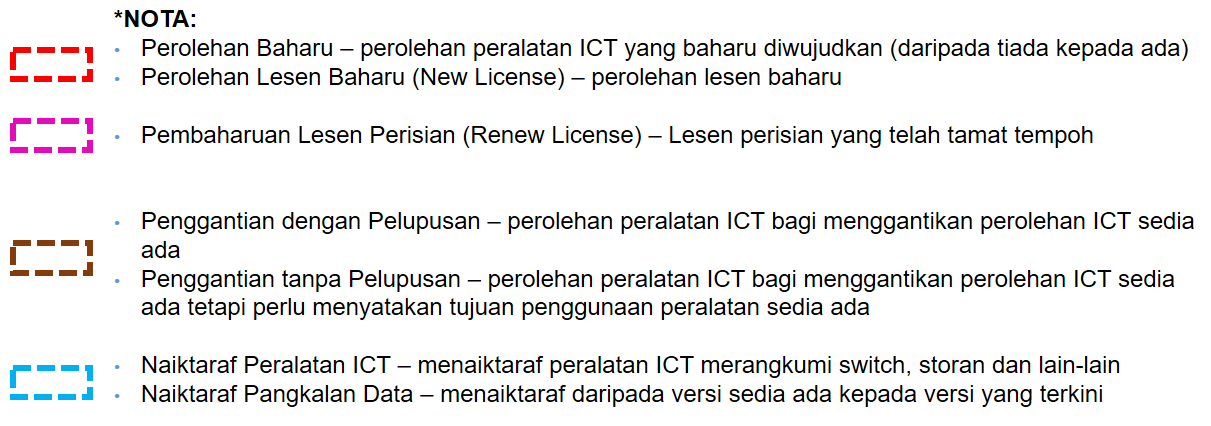 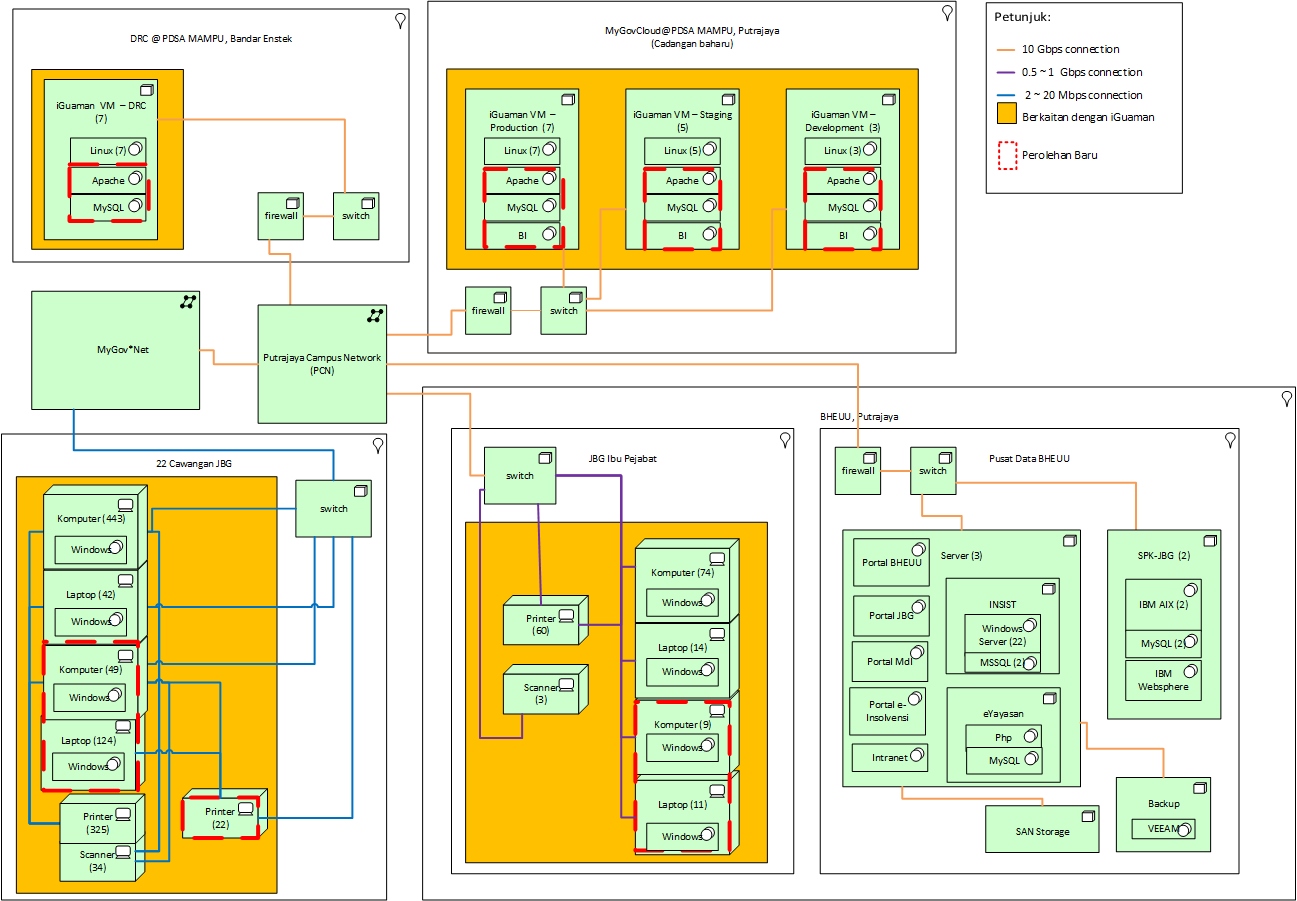 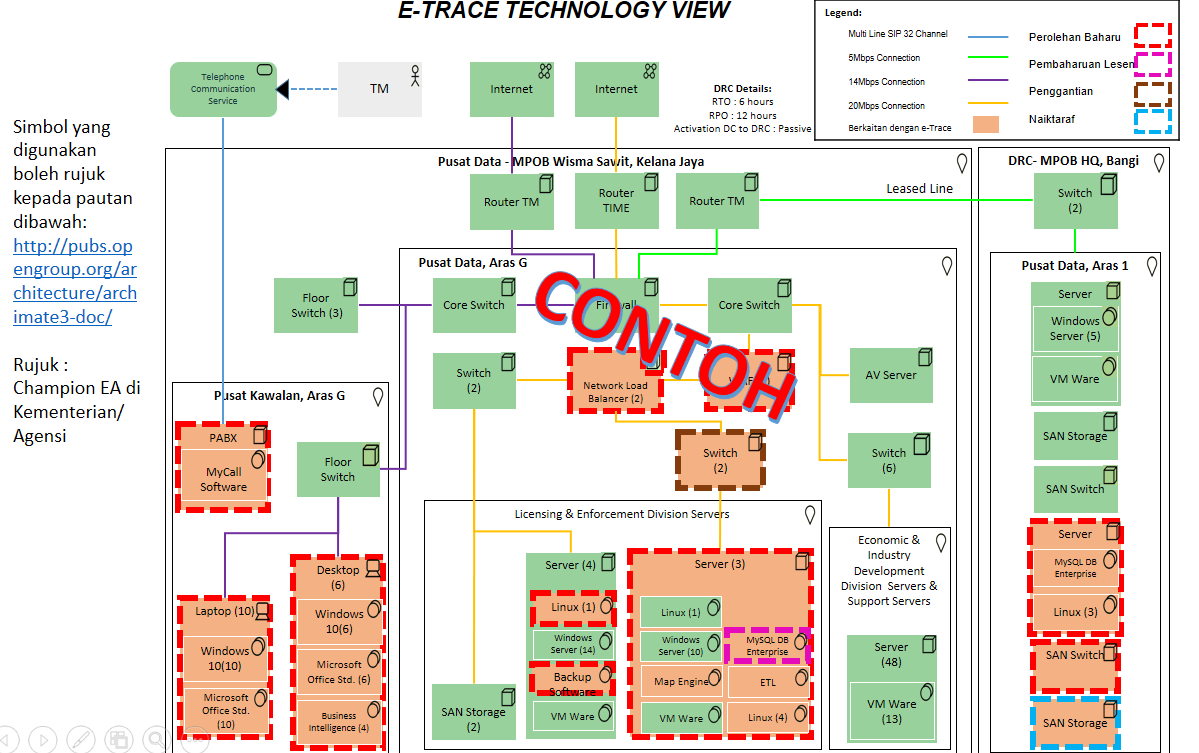 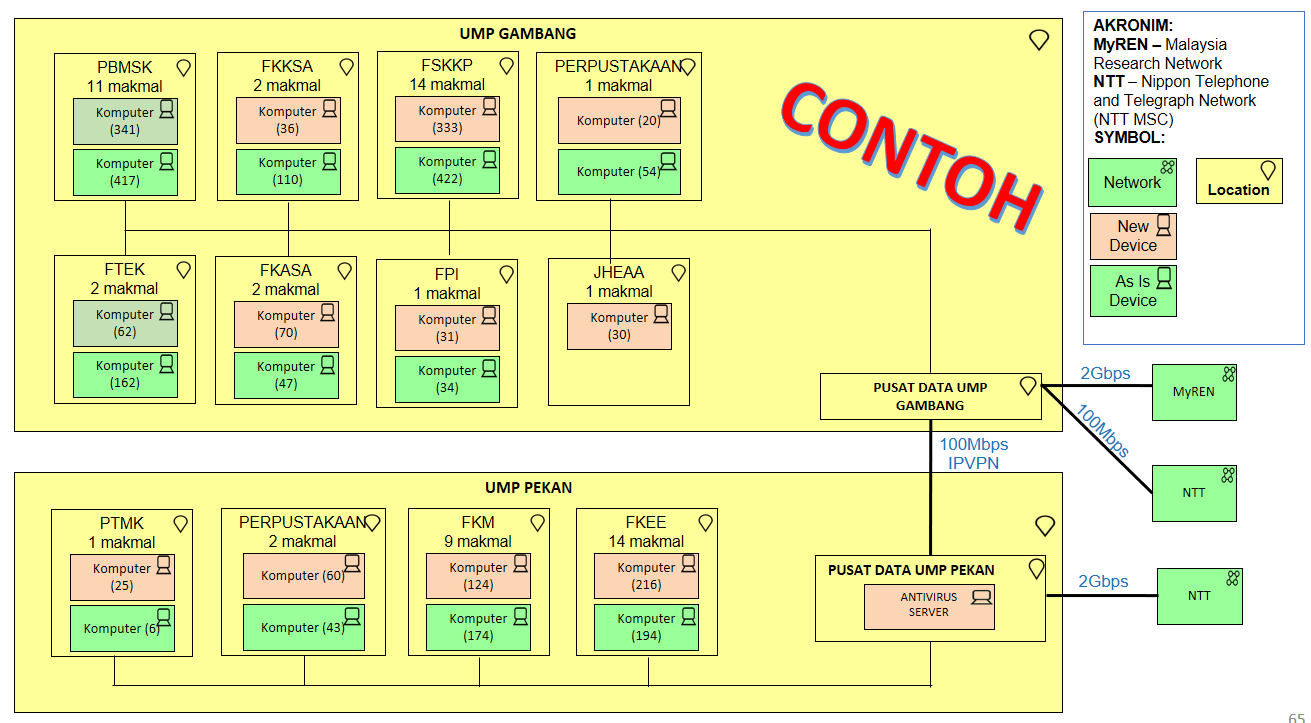 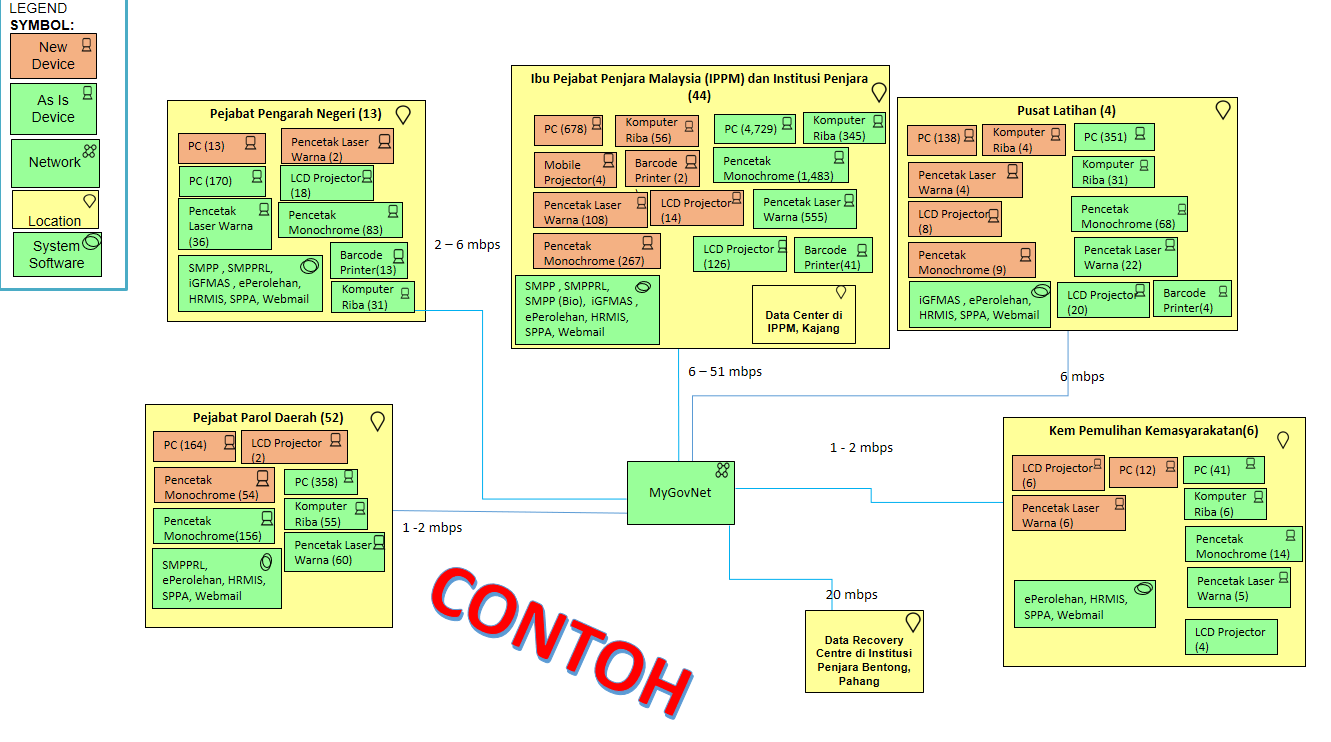 FAEDAH Senaraikan petunjuk-petunjuk prestasi atau deliverables yang dijangka akan dicapai, jika sesuai.MAKLUMAT PEGAWAI UNTUK DIHUBUNGI #Sila underline nama pegawai yg akan mengemaskini permohonanMAKLUMAT URUS SETIA JPICT AGENSI #sertakan personal & group email urus setia LAMPIRAN ASENARAI PERSONEL ICT/ PEGAWAI TERLIBAT DENGAN PROJEKSenarai personel ICT termasuk kekosongan/ pegawai terlibat dengan projekLAMPIRAN B1PERALATAN/PERISIAN SEDIA ADALAMPIRAN B2RINGKASAN PERUNTUKANPENERANGAN MAKLUMAT PERUNTUKANPerkakasan ICT yang dimaksudkan merangkumi semua jenis perkakasan atau peranti elektronik yang diperlukan untuk melaksanakan sesuatu projek ICT, iaitu peralatan input/output (contoh: pencetak, pengimbas, alat baca biometrik, Suara Melalui IP (VoIP), pemprosesan, storan data, multimedia, [contoh: persidangan video (video conferencing)], perkakasan komunikasi mudah alih [contoh: jalur lebar tanpa wayar (wireless broadband)] dan perkakasan komunikasi berteknologi tinggi (contoh: radar, satelit); Pembangunan Sistem Aplikasi yang dimaksudkan merangkumi pembangunan sistem aplikasi menggunakan perisian pembangunan, customization dan/atau integrasi; Perisian ICT yang dimaksudkan merangkumi semua jenis perisian sistem, perisian aplikasi dan lesen perisian (pembelian dan pembaharuan). Perisian sistem merangkumi sistem operasi, pangkalan data dan perisian bagi membangunkan sistem. Perisian aplikasi ialah perisian yang digunakan untuk menyokong kerja-kerja harian dalam urusan pengurusan dan pentadbiran pejabat serta pengajaran dan pembelajaran; Rangkaian ICT yang dimaksudkan merangkumi perolehan perkakasan, perolehan perisian dan perolehan perkhidmatan bagi menyediakan kemudahan rangkaian luas [Wide Area Network (WAN)], rangkaian setempat [Local Area Network (LAN)] dan rangkaian tanpa wayar; Perkhidmatan yang dimaksudkan merangkumi semua jenis perkhidmatan teknikal yang diperoleh daripada syarikat perunding swasta, kontraktor dan syarikat-syarikat lain yang berkaitan. Antara contoh perkhidmatan ICT termasuklah instalasi dan konfigurasi perkakasan, pemasangan sistem, pengurusan perubahan (CM), latihan dan pemindahan teknologi (TOT), pejabat pengurusan projek (PMO), pengurusan data (migrasi, pemurnian, kunci masuk, pemulihan, penukaran), perkhidmatan keselamatan ICT, sewaan perkakasan, perkhidmatan pengehosan (hosting), migrasi sistem, langganan maklumat dalam talian dan seumpamanya; danLain-Lain yang dimaksudkan merangkumi jenis perkhidmatan yang bukan ICT. Antara contoh adalah pengubahsuaian bilik server, perolehan meja komputer, mechanical and electrical (m&e), aircond dan seumpamanya.PERINCIAN PERUNTUKAN<< PERINCIAN PERUNTUKAN BAGI PERKHIDMATAN SEWAAN / LANGGANAN>><< PERINCIAN PERUNTUKAN BAGI PERKHIDMATAN LATIHAN>>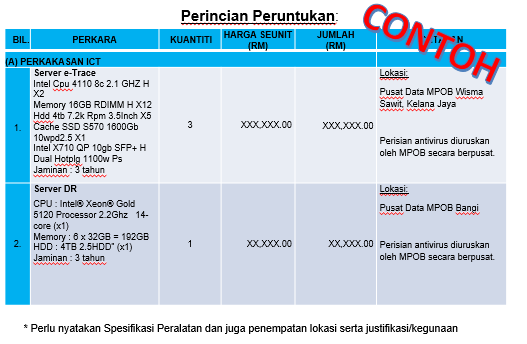 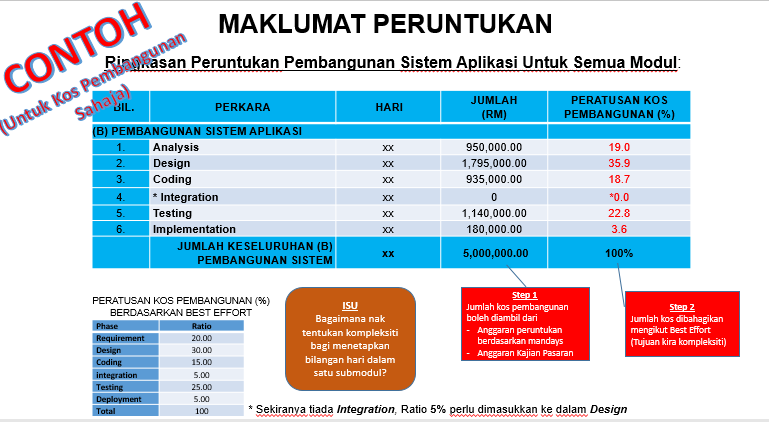 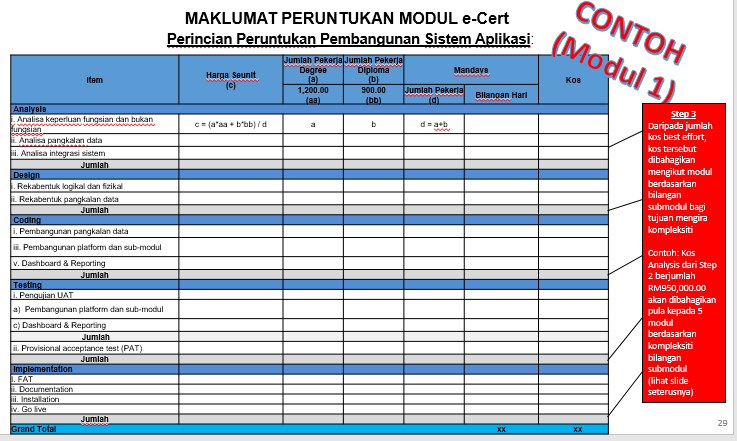 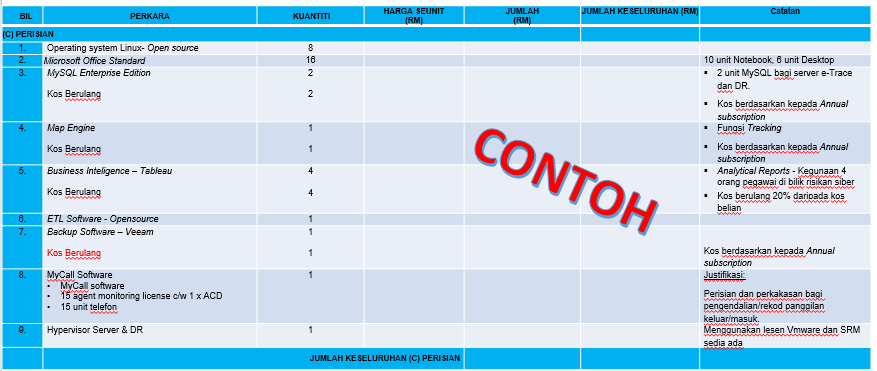 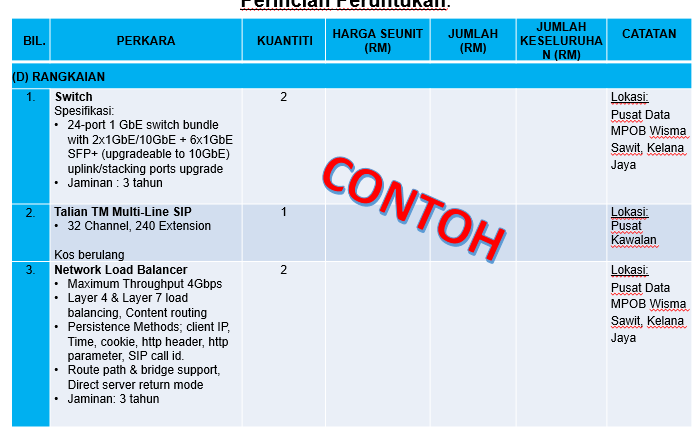 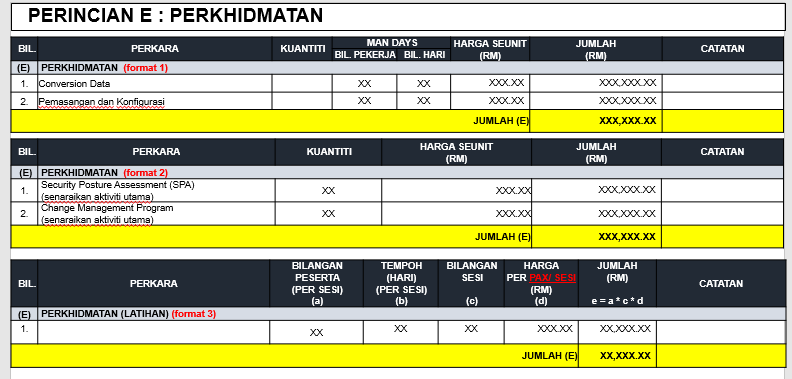 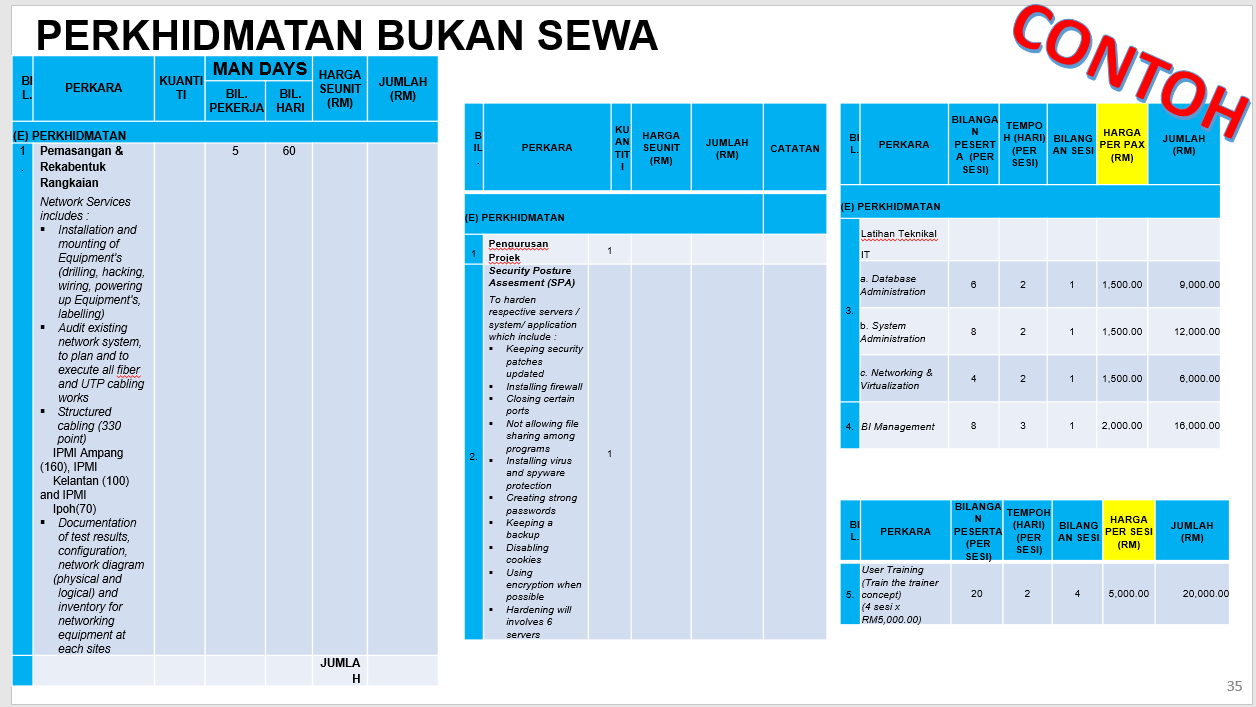 LAMPIRAN B3SENARAI SPESIFIKASI<Draf dokumen tender telah disediakan>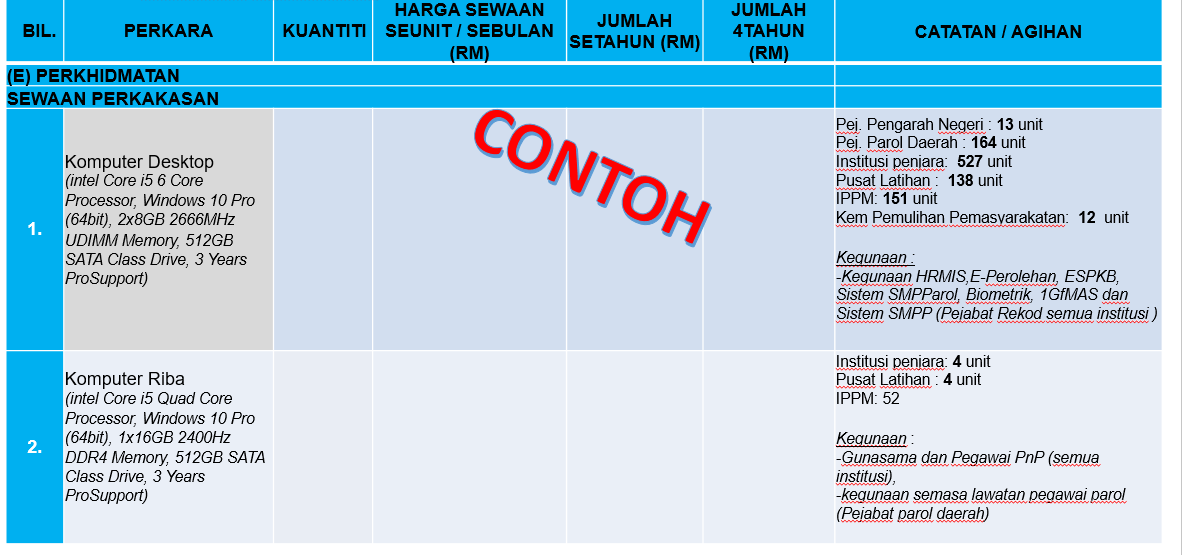 LAMPIRAN B4AGIHANSenarai perjawatan, pengagihan dan norma pengagihan jika melibatkan perolehan/sewaan PC/Notebook/Printer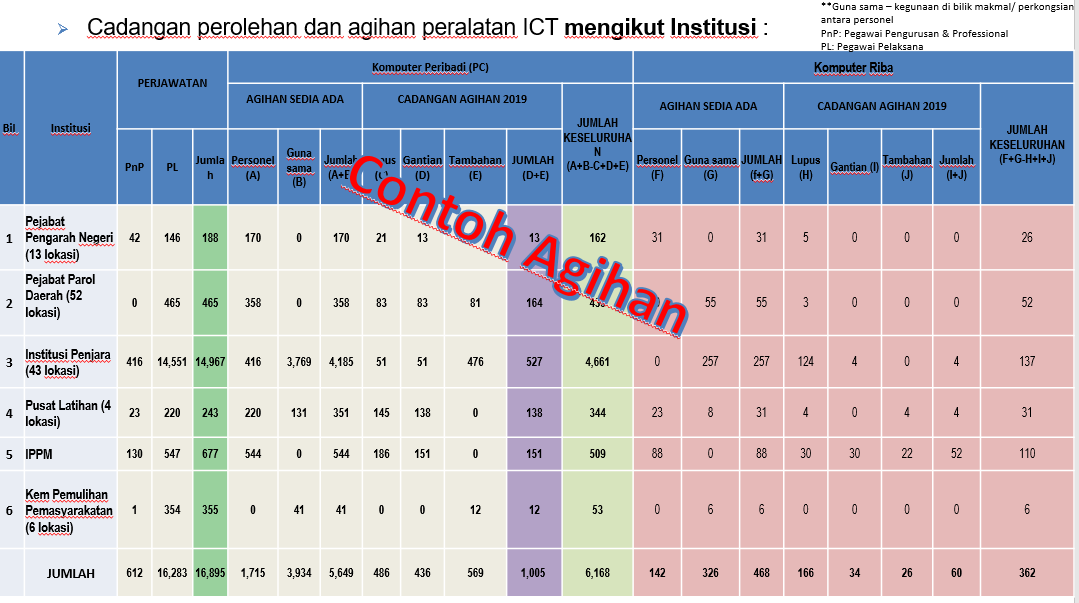 LAMPIRAN B5JADUAL PELAKSANAAN PROJEKMasukkan jadual pelaksanaan berdasarkan fasa pelaksanaan projek yang meliputi skop kerja terlibatHendaklah letakkan milestone dan jangkaan siapJadual pelaksanaan hendaklah bermula dengan surat setuju terima (SST)/Kick off projek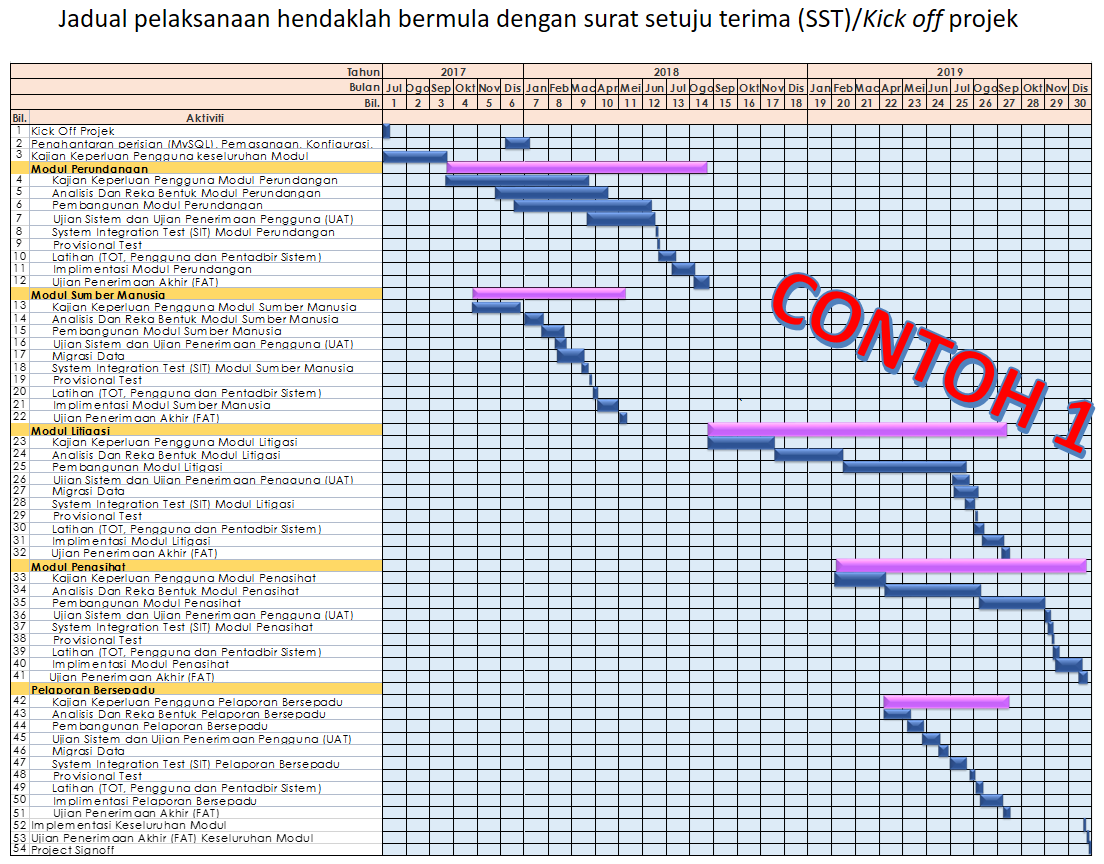 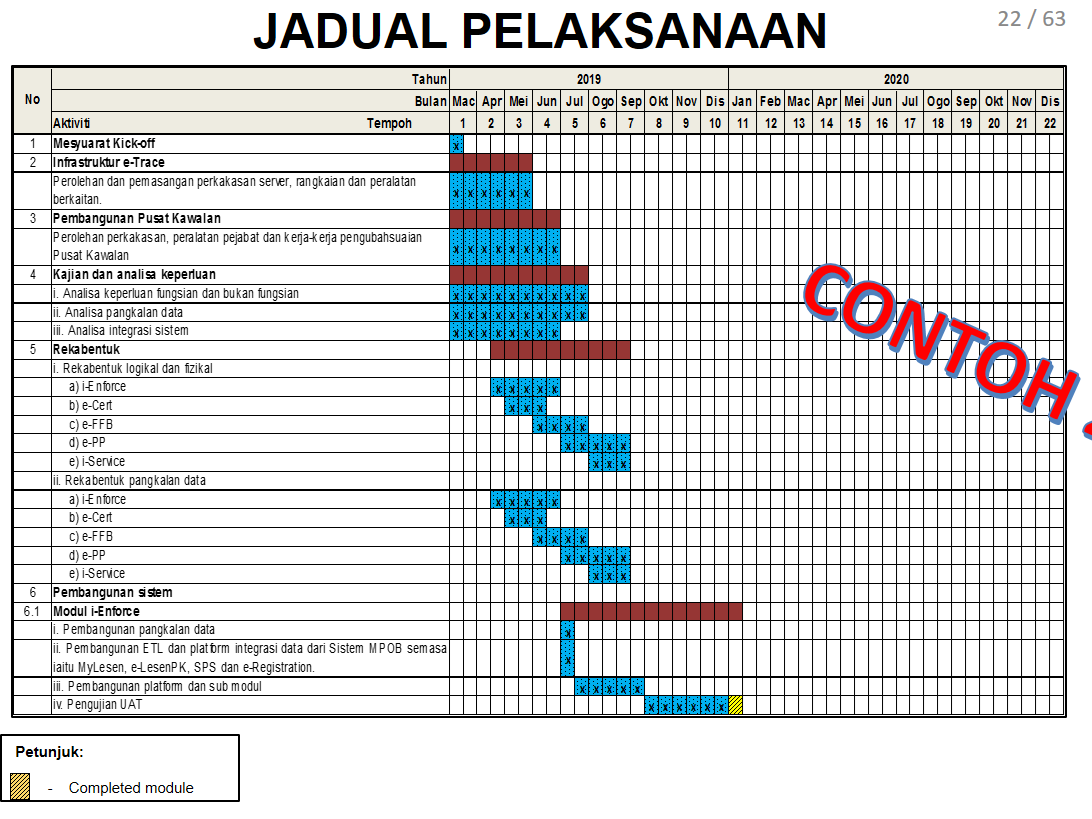 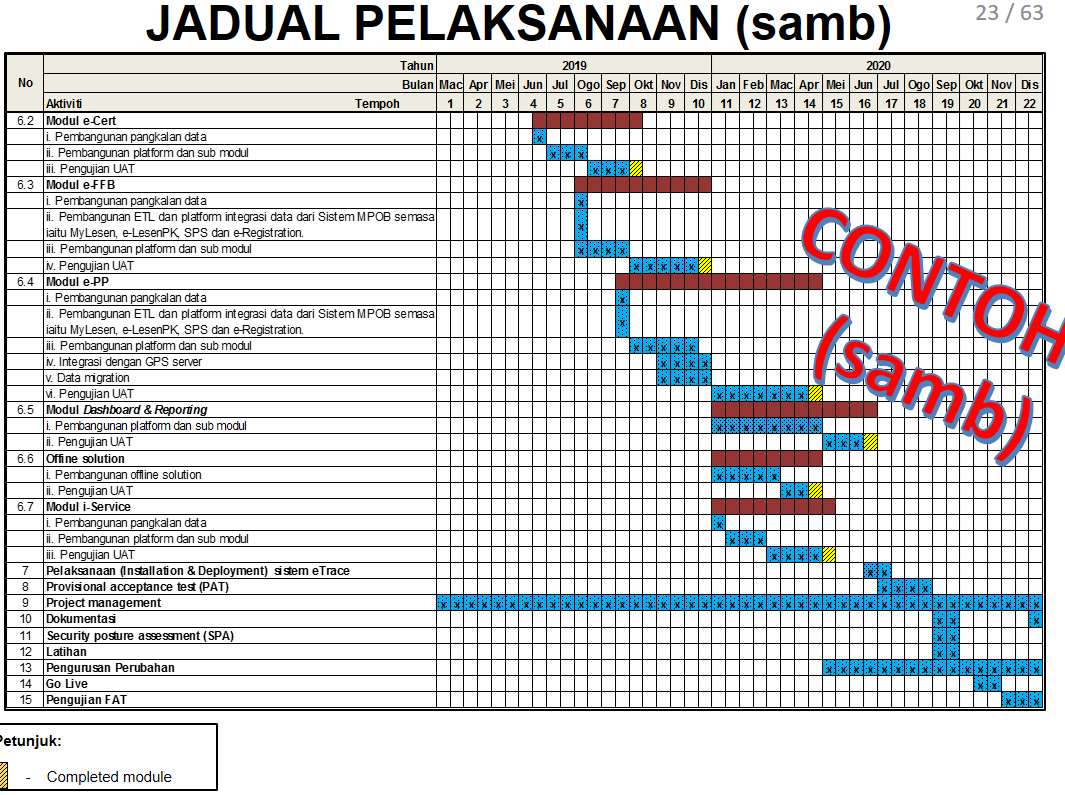 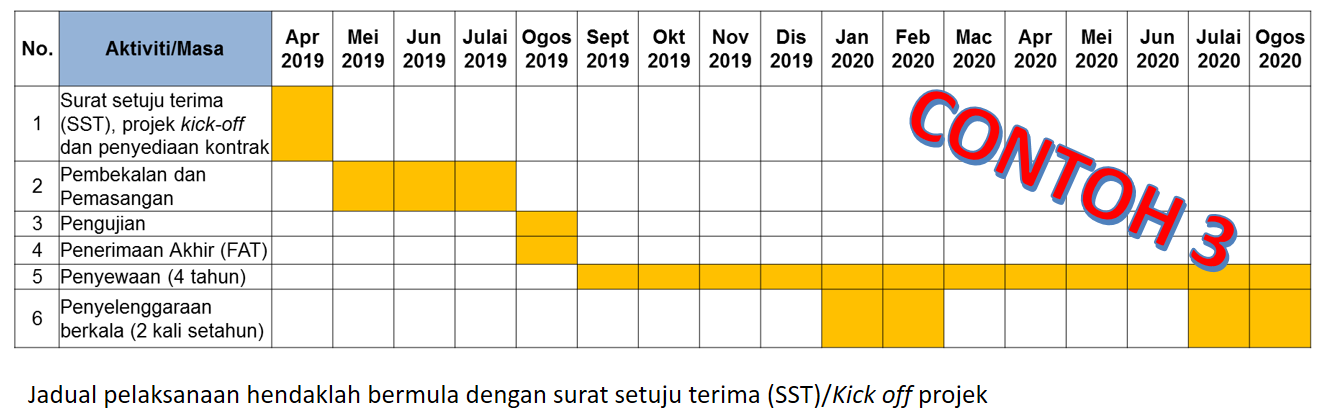 LAMPIRAN CCABUTAN MINIT MESYUARAT AGENSI#WAJIB DISERTAKANLAMPIRAN DPENGESAHAN PERUNTUKAN#WAJIB DISERTAKANLAMPIRAN EPELAN STRATEGIK ICT<<printscreen isp berkaitan>>LAMPIRAN FLAIN-LAIN DOKUMENKajian PasaranTemplate Jadual kajian pasaransebutharga daripada 3 pembekal. Perolehan/ perkhidmatan sewaan perkakasan ICT (komputer peribadi, pencetak dan pengimbas) HENDAKLAH dilaksanakan dengan  menyertakan perbandingan empat (4) kaedah perolehan (pembelian, sewa-guna, sewa-beli dan insentif). Perbandingan disertakan dengan tiga (3) sebutharga daripada pembekal. Perlu syor pemilihan kaedah perolehan berserta justifikasi. Kajian Impak bagi peluasan projekNetwork utilization bagi perkhidmatan berkaitan rangkaianWireless Coverage Heatmap bagi perolehan perkakasan rangkaian tanpa wayarCapacity planning bagi perolehan perkakasan server dan storanMatrik perbandingan ciri-ciri/fungsi bagi perolehan pembangunan sistem menggunakan perisian COTSLaporan POC/PIR atau lain-lain kajian impak yang berkaitan dengan projek (jika ada)Statistik atau lain-lain maklumat yang menyokong permohonan projek.LAMPIRAN GPERBANDINGAN PEMBELIAN, SEWA-GUNA, SEWA-BELI DAN PEMBERIAN INSENTIFSYOR KRITERIA KAEDAH PEROLEHAN (Bahagian/Jabatan/UA/Politeknik …) mengesyorkan….   Syor tersebut ada berdasarkan justifikasi …..Nota: Perlu masukan kos lain tidak terhad alat ganti dan sokongan teknikal dala tempoh jangka hayat.TEMPLATE JADUAL KAJIAN PASARAN UNTUK PERKAKASAN/ PERISIANBIL.PENYATAAN MASALAHRASIONAL /JUSTIFIKASIIMPLIKASI JIKA TIDAK DILAKSANAKAN1Fungsi  sistem sedia  ada tidak memenuhi keperluan Akta Bantuan Guaman (Pindaan) 2017 dan proses kerja semasa yang tidak lengkap PEMANTAPAN PROSES KERJASistem yang merangkumi perubahan proses kerja JBG end-to-end selari dengan Akta Bantuan Guaman (Pindaan) 2017Membangunkan 7 modul baharu iaitu Mengurus Kes, Mengurus Peguam Panel/Pendamping Guaman, Mentadbir Fail Kes, Mengurus Kewangan & Perakaunan, Mentadbir Sistem, Mengurus Perkhidmatan Online dan Mengurus Maklum Balas Pelanggan. PROSES KERJA TIDAK LENGKAP Proses kerja menggunakan sistem sedia ada tidak mengikut pindaan Akta Bantuan Guaman (Pindaan) 2017 Proses kerja baharu perlu diurus secara manual 2Sistem hanya boleh dicapai secara dalaman (intranet) dan tidak berintegrasi dengan agensi luarCAPAIAN WEB-BASED DAN INTEGRASI MAKLUMATPerkhidmatan online boleh dicapai di mana-mana oleh orang awam bagi permohonan khidmat nasihat, permohonan bantuan guaman, pembayaran online dan semakan status permohonan Pengemaskinian kes juga dapat dibuat dengan cepat oleh Pegawai Pengendali Kes dan Peguam Panel secara onlineIntegrasi dengan 5 entiti iaitu JANM, JKSM, PKPMP, JPN dan Payment Gateway di mana 3 agensi (JANM, JKSM dan PKPMP) adalah melalui MyGDX. PENGENDALIAN KES MENGAMBIL MASA YANG LAMASemua urusan perlu melalui kaunter dan orang awam perlu hadir berulang kali bagi urusan permohonan temujanji khidmat nasihat, bantuan guaman dan bayaranPegawai hanya boleh mengemaskini maklumat di pejabatMaklumat kurang lengkap dan pengendalian kes mengambil masa yang lama kerana perkongsian data dengan agensi luar yang berkaitan dilaksanakan secara manual3Perkakasan, perisian sistem pengoperasian dan pangkalan data SPK-JBG telah End-of-Service/End-of-Life tidak dapat dikemaskini menyebabkannya berisiko tinggiTEKNOLOGI TERKINI DAN SELAMATSistem iGuaman adalah lebih selamat dan terjamin.Pengoperasian iGuaman akan menggunakan MyGovCloud (PDSA MAMPU Putrajaya) dan DRC (PDSA MAMPU Bandar Enstek).SYSTEM DOWNTIME DAN RISIKO KESELAMATANTeknologi yang obsolete (End-of Service/ End-of-Life)  menyebabkan sistem berisiko kerana patches tidak dapat dikemaskiniSystem downtime menyebabkan capaian terganggu dan  pengurusan serta pengemaskinian kes tertangguh  (Lampiran G)Tajuk Projek:Nama permohonan projek (Contoh: Seperti nama yang telah dimasukkan ke dalam SPPII)Kelulusan JPICT :Tarikh Kelulusan : cth : 1 Januari 2016Rujuk Lampiran C bagi Surat Kelulusan JPICT. Maklumat Permohonan :Maklumat Peruntukan:Sumber Peruntukan:<Tiada melibatkan peruntukan (Inhouse)/Belanja Mengurus (OSXXX) / Pembangunan RMKe-11 2019 (Kod: ) / Sumber Kewangan Dalaman (nyatakan) / Pakej Rangsangan Ekonomi (PRE)/ Peruntukan Khas/ Private Fund Investment (PFI)/Penjualan Aset Agensi/ etc - Nyatakan >*Pilih yang berkaitanKaedah Perolehan:<Pembelian Terus/ Sebutharga/ eBidding/ Tender Terbuka/ Tender Terhad/ Rundingan Terus (nama syarikat) / Kontrak Pusat/ Konsesi (berapa lama)/ etc -  Nyatakan> *Pilih yang berkaitanKaedah Pelaksanaan:<Inhouse (oleh siapa)/ Outsource/ Co-sourcing/ Pembiayaan Swasta – Private Fund Initiative (PFI)/ Kerjasama Awam Swasta – Public Private Partnership (PPP)/ Joint Application Development (JAD)/ etc –Nyatakan>*Pilih yang berkaitanTempoh ProjekPelan Strategik ICT:Jika ‘Ada’ nyatakan nama Pelan Strategik,tempoh Pelan Strategik dan teras/ Pelan Strategik yang berkaitan. Rujuk Lampiran E/X- cabutan ISPJika ‘Tiada’, nyatakan pelan yang berkaitan, contoh : Pelan Transformasi dll ATAU Justifikasi perlu melaksanakan. #Dokumen punca kuasa jika tiada dalam ISP atau setara dengannya. Rujuk Lampiran XDokumen Sokongan<<WAJIB>>:Rujuk Lampiran XKajian PasaranLengkapkan template kajian pasaran3 sebutharga jika melibatkan perolehan/sewaan perkakasanMandays/manmonths jika melibatkan pembangunan sistemKajian Impak jika melibatkan peluasan projekNetwork utilization jika melibatkan pertambahan bandwidth atau sewaan rangkaianWireless Coverage Heatmap - internetCapacity planning jika melibatkan server dan storageMatrik perbandingan ciri-ciri/fungsi jika melibatkan pembangunan menggunakan COTSLaporan POC/PIR atau lain-lain kajian impak yang berkaitan dengan projek (jika ada)Statistik atau lain-lain maklumat yang menyokong permohonan projekObjektif	:Matlamat projek yang ingin dicapai untuk menyelesaikan masalah sedia ada (business case) Asas: Specific, Measureable, Attainable, Realistic & Timebound (SMART Prinsip)Fungsi Projek:Keupayaan projek untuk menyelesaikan masalah sedia ada (system capability)Skop:Skop projek ICT meliputi skop utama yang akan dilaksanakan dalam jadual pelaksanaan seperti:Perolehan perkakasanPembangunan sistem aplikasi (Integrasi)/ CustomizationPerolehan Perisian (Pembaharuan Lesen)Perolehan Peralatan Rangkaian Perkhidmatan (Sewaan Peralatan dan Rangkaian/ Migrasi data/ Latihan/ Pengurusan Perubahan/ PMO/ On-site Support)Lain-lain (Perolehan bukan ICT jika ada)*sekiranya perolehan perkakasan bersekali (bundle) dengan perisian dan lesen, dianggap sebagai perolehan perkakasanCiri-Ciri:Projek Baharu bagi <Pembangunan, naik taraf sistem aplikasi dan/atau integrasi> atau <Perolehan perkakasan dan/atau perisian dan/atau rangkaian dan/atau perkhidmatan ICT> ATAUPeningkatan Sistem bagi <Naik taraf sistem aplikasi dan/atau integrasi> atau <Naik taraf perkakasan dan/atau perisian dan/atau rangkaian dan/atau perkhidmatan ICT> ATAUPertambahan Peralatan bagi <Perolehan perkakasan dan/atau perisian dan/atau rangkaian dan/atau perkhidmatan ICT> ATAUPeluasan Projek bagi <Peluasan penggunaan sistem aplikasi> atau <Perolehan perkakasan dan/atau perisian, dan/atau rangkaian dan/atau perkhidmatan ICT>cth : Projek Baharu bagi Pembangunan dan Integrasi Sistem ABCPerincian Perolehan :Lampiran A – Senarai personel ICT/Pegawai TerlibatLampiran B1 – Senarai Sedia AdaLampiran B2 – Ringkasan & Perincian PeruntukanLampiran B3 – Spesifikasi ProjekLampiran B4 – AgihanLampiran B5 – Jadual PelaksanaanPerkhidmatan / Aplikasi Gunasama:(contoh: PDSA, MyGov*Net, MyGovUC, GIS, BLESS, MyGCC, dan lain-lain)Nyatakan juga sekiranya telah mengadakan perbincangan dengan pihak-pihak berkenaan untuk menggunakan perkhidmatan/aplikasi gunasama.BIL.PASUKANTANGGUNGJAWAB / TOR1Pengurusan Perolehan dan Langganan Pangkalan DataETCETC2Pengurusan Laman Web Dan Portal3(a)Nama Pegawai Pemilik Projek:Jawatan (Gred):No. Telefon (P), (H/P):No. Faks:Alamat E-mel:(b)Nama Pegawai Teknikal:Jawatan (Gred):No. Telefon (P), (H/P):No. Faks:Alamat E-mel:(c)Nama Pegawai:Jawatan (Gred):Gred Jawatan:No. Telefon (P), (H/P):Alamat E-mel:(a)Nama Ketua Urus Setia:Jawatan (Gred):Gred Jawatan:No. Telefon (P), (H/P):Alamat E-mel :(b)Nama Pegawai:Jawatan (Gred):Gred Jawatan:No. Telefon (P), (H/P):Alamat E-mel:BIL.NAMA PERJAWATAN MENGIKUT WARANBILANGAN PERJAWATANBILANGAN    DIISIBILANGAN KEKOSONGAN1Pegawai Teknologi Maklumat (F41)101002Penolong Pegawai Teknologi Maklumat (F29/32)201823Juruteknik (FT17)20155JUMLAH KESELURUHANJUMLAH KESELURUHANBILITEMKUANTITITAHUN PEROLEHANLOKASIJUMLAH APERKAKASAN 12BPEMBANGUNAN APLIKASIPEMBANGUNAN APLIKASI12CPERISIANPERISIAN12DRANGKAIAN12EPERKHIDMATAN12FLAIN-LAIN12BIL.PERKARAKOS (RM)% JUMLAH KOSA.Perkakasan--B.Pembangunan Sistem Aplikasi--C.Perisian--D.Rangkaian 	4,995,100.0094%E.Perkhidmatan (termasuk latihan/ sewaan)--F.Lain-lain--JUMLAH 	4,995,100.0094%SST TAX 299,700.006% JUMLAH KESELURUHAN0.00100%BILITEMKUANTITIKOS SEUNIT (RM)JUMLAH  KOS (RM)% JUMLAH KOSAPERKAKASAN 12JUMLAH (A)JUMLAH (A)JUMLAH (A)BPEMBANGUNAN APLIKASIMANDAYS*Senarai Modul/ AplikasiPekerja*hari*Customization/ IntegrasiJUMLAH (B)JUMLAH (B)CPERISIANPERISIAN*Nyatakan kaedah perolehan lesen (1 time charge / berulang)*Jika perisian COTS, nyatakan % pengubahsuaianJUMLAH (C)JUMLAH (C)JUMLAH (C)DRANGKAIAN*Nyatakan kos pemasangan dan kos berulangJUMLAH (D)JUMLAH (D)JUMLAH (D)EPERKHIDMATANJUMLAH (E)JUMLAH (E)JUMLAH (E)FLAIN-LAIN1 * Perolehan bukan ICT jika ada2JUMLAH (F)JUMLAH (F)JUMLAH (F)JUMLAH (A) + (B) + …(F)JUMLAH (A) + (B) + …(F)JUMLAH (A) + (B) + …(F)JUMLAH (A) + (B) + …(F)SSTSSTSSTSSTJUMLAH KESELURUHANJUMLAH KESELURUHANJUMLAH KESELURUHANJUMLAH KESELURUHAN0.00100%BILITEMKUANTITIHARGA SEWAAN SEUNIT/SEBULAN (RM)JUMLAH1 BULAN (RM)JUMLAH  1 TAHUN (RM)JUMLAH  4 TAHUN (RM)% KOSEPERKHIDMATAN12345JUMLAH (E)JUMLAH (E)JUMLAH (E)JUMLAH (E)JUMLAH (E)SSTSSTSSTSSTSSTSSTJUMLAH KESELURUHANJUMLAH KESELURUHANJUMLAH KESELURUHANJUMLAH KESELURUHANJUMLAH KESELURUHANJUMLAH KESELURUHAN0.00100%BILITEMBILANGAN PESERTA  (PER SESI)(a)TEMPOH (HARI)(PER SESI)(b)BILANGAN SESI(c)HARGA PER PAX/ SESI(RM)(d)JUMLAH(RM)e = a * c * d% KOSEPERKHIDMATAN (LATIHAN)12345JUMLAH (E)JUMLAH (E)JUMLAH (E)JUMLAH (E)JUMLAH (E)SSTSSTSSTSSTSSTSSTJUMLAH KESELURUHANJUMLAH KESELURUHANJUMLAH KESELURUHANJUMLAH KESELURUHANJUMLAH KESELURUHANJUMLAH KESELURUHAN0.00100%BILITEMSPESIFIKASIUNITJUSTIFIKASI1 Senaraikan justifikasi & lokasi2345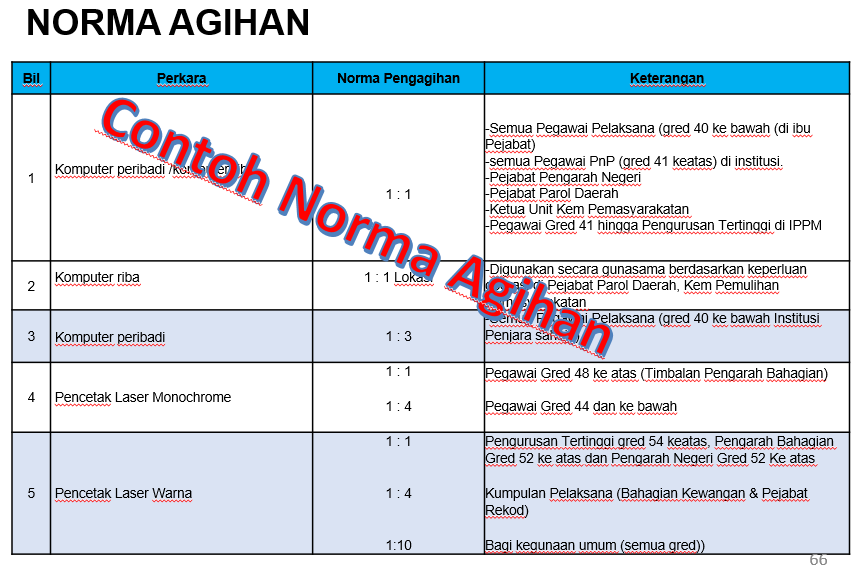 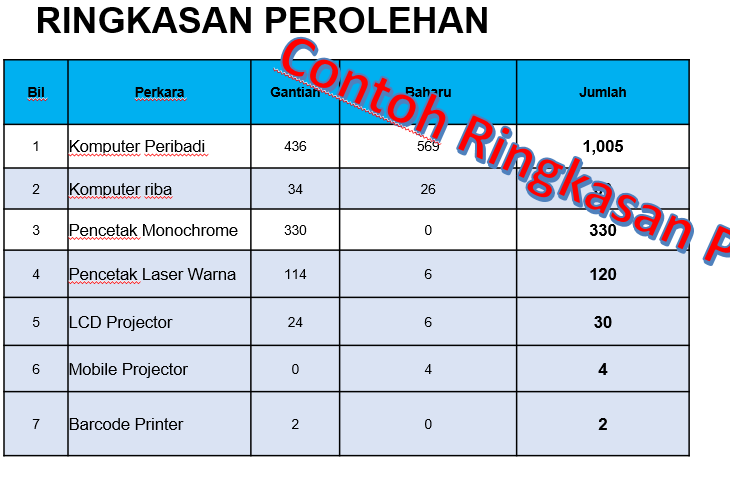 BIL.SPESIFIKASIKUANTITIBELI (RM)SEWA GUNA(4 tahun) (RM)SEWA BELI(4 tahun) (RM)INSENTIF (RM)1Komputer Ribaxxxx.xxxx.xxxx.xxxx.xx2Komputer Dekstop Model 1xxxx.xxxx.xxxx.xxxx.xx3Komputer Dekstop Model 2xxxx.xxxx.xxxx.xxxx.xx4Lain-lain caj tidak termasuk SSTxxxx.xxxx.xxxx.xxxx.xxJumlahJumlahXxx.xxxx.xxxx.xxxx.xx5  Alat Gantixx.xxxx.xxxx.xxxx.xxxx.xx6  Sokongan Teknikalxx.xxxx.xxxx.xxxx.xxxx.xxJumlah KeseluruhanJumlah KeseluruhanXxx.xxxx.xxxx.xxxx.xxJustifikasiJustifikasiJustifikasiJustifkasi beli 1Justifkasi beli 2Justifkasi sewa guna 1Justifkasi sewa guna 2Justifkasi sewa beli 1Justifkasi sewa beli 2Justifkasi inisiatif 1Justifkasi inisiatif 2BIL.SPESIFIKASIKUANTITI
(a) SYARIKAT ASYARIKAT ACATATANSYARIKAT BSYARIKAT BCATATANSYARIKAT CSYARIKAT CCATATANBIL.SPESIFIKASIKUANTITI
(a) HARGA SEUNITJUMLAH HARGACATATANHARGA SEUNITJUMLAH HARGACATATANHARGA SEUNITJUMLAH HARGACATATAN